Ekler: (Toplantı Fotoğrafları ve Dokümanları)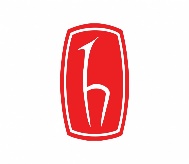 HACETTEPE ÜNİVERSİTESİTOPLANTI TUTANAK FORMUDoküman NoHACETTEPE ÜNİVERSİTESİTOPLANTI TUTANAK FORMUİlk Yayın TarihiHACETTEPE ÜNİVERSİTESİTOPLANTI TUTANAK FORMURevizyon Tarihi-HACETTEPE ÜNİVERSİTESİTOPLANTI TUTANAK FORMURevizyon No00HACETTEPE ÜNİVERSİTESİTOPLANTI TUTANAK FORMUSayfa1/2…………………………….. TOPLANTI TUTANAĞI…………………………….. TOPLANTI TUTANAĞI…………………………….. TOPLANTI TUTANAĞI…………………………….. TOPLANTI TUTANAĞI…………………………….. TOPLANTI TUTANAĞI…………………………….. TOPLANTI TUTANAĞI…………………………….. TOPLANTI TUTANAĞIToplantı NoToplantı NoToplantı TarihiToplantı Başlangıç SaatiToplantı Başlangıç SaatiToplantı Bitiş SaatiToplantı Bitiş SaatiBirimBirimToplantı YeriToplantı YeriToplantı BaşkanıToplantı BaşkanıRaportör(ler)Raportör(ler)GÜNDEMGÜNDEMGÜNDEMGÜNDEMGÜNDEMGÜNDEMGÜNDEMKATILIMCILARKATILIMCILARKATILIMCILARKATILIMCILARKATILIMCILARKATILIMCILARKATILIMCILARNoAdı SoyadıAdı SoyadıAdı SoyadıBirim/GöreviBirim/Göreviİmza12345TOPLANTI SONUÇLARITOPLANTI SONUÇLARITOPLANTI SONUÇLARITOPLANTI SONUÇLARITOPLANTI SONUÇLARITOPLANTI SONUÇLARITOPLANTI SONUÇLARIGündem No 1Gündem No 1Gündem No 1Görüş ve ÖnerilerGörüş ve ÖnerilerGörüş ve ÖnerilerAlınan Kararlar ve Planlanan İşlerAlınan Kararlar ve Planlanan İşlerAlınan Kararlar ve Planlanan İşlerSorumlu kişiSorumlu kişiSorumlu kişiBaşlangıç/Bitiş TarihiBaşlangıç/Bitiş TarihiBaşlangıç/Bitiş TarihiGündem No 2Gündem No 2Gündem No 2Görüş ve ÖnerilerGörüş ve ÖnerilerGörüş ve ÖnerilerAlınan Kararlar ve Planlanan İşlerAlınan Kararlar ve Planlanan İşlerAlınan Kararlar ve Planlanan İşlerSorumlu kişiSorumlu kişiSorumlu kişiBaşlangıç/Bitiş TarihiBaşlangıç/Bitiş TarihiBaşlangıç/Bitiş TarihiHACETTEPE ÜNİVERSİTESİTOPLANTI TUTANAK FORMUDoküman NoHACETTEPE ÜNİVERSİTESİTOPLANTI TUTANAK FORMUİlk Yayın TarihiHACETTEPE ÜNİVERSİTESİTOPLANTI TUTANAK FORMURevizyon Tarihi-HACETTEPE ÜNİVERSİTESİTOPLANTI TUTANAK FORMURevizyon No00HACETTEPE ÜNİVERSİTESİTOPLANTI TUTANAK FORMUSayfa2/2